3/4  Rocks The School With An Earth Science IncursionThe 3/4 cohort are currently studying Earth Science as part of Integrated Studies. We were very fortunate to have a community member, Renae (mother of Indi and Sienna) who has, in her career, worked with museums and geologists and is somewhat of a specialist in gems and precious stones. She brought in for our viewing pleasure lots of different specimens, including a fossilized dinosaur tooth and some dinosaur poo! We got to hold and learn about many varieties of rocks and precious gems and how they are formed in the different layers of the earth. The information was excellent and a wonderful addition to what the students investigated throughout the unit. A very big thank you to Renae for providing this opportunity for our students and to Charlotte for assisting her. You ROCK!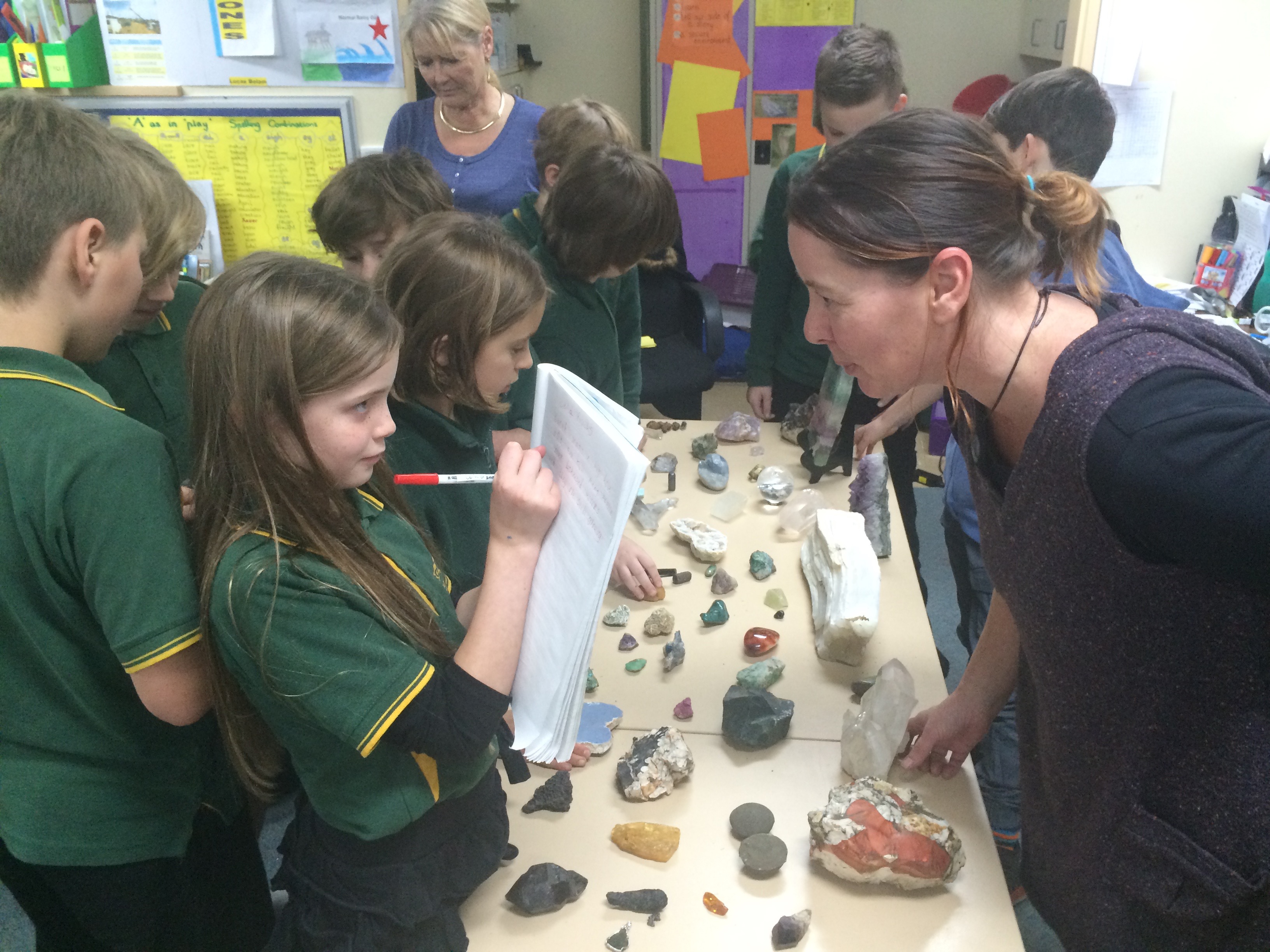 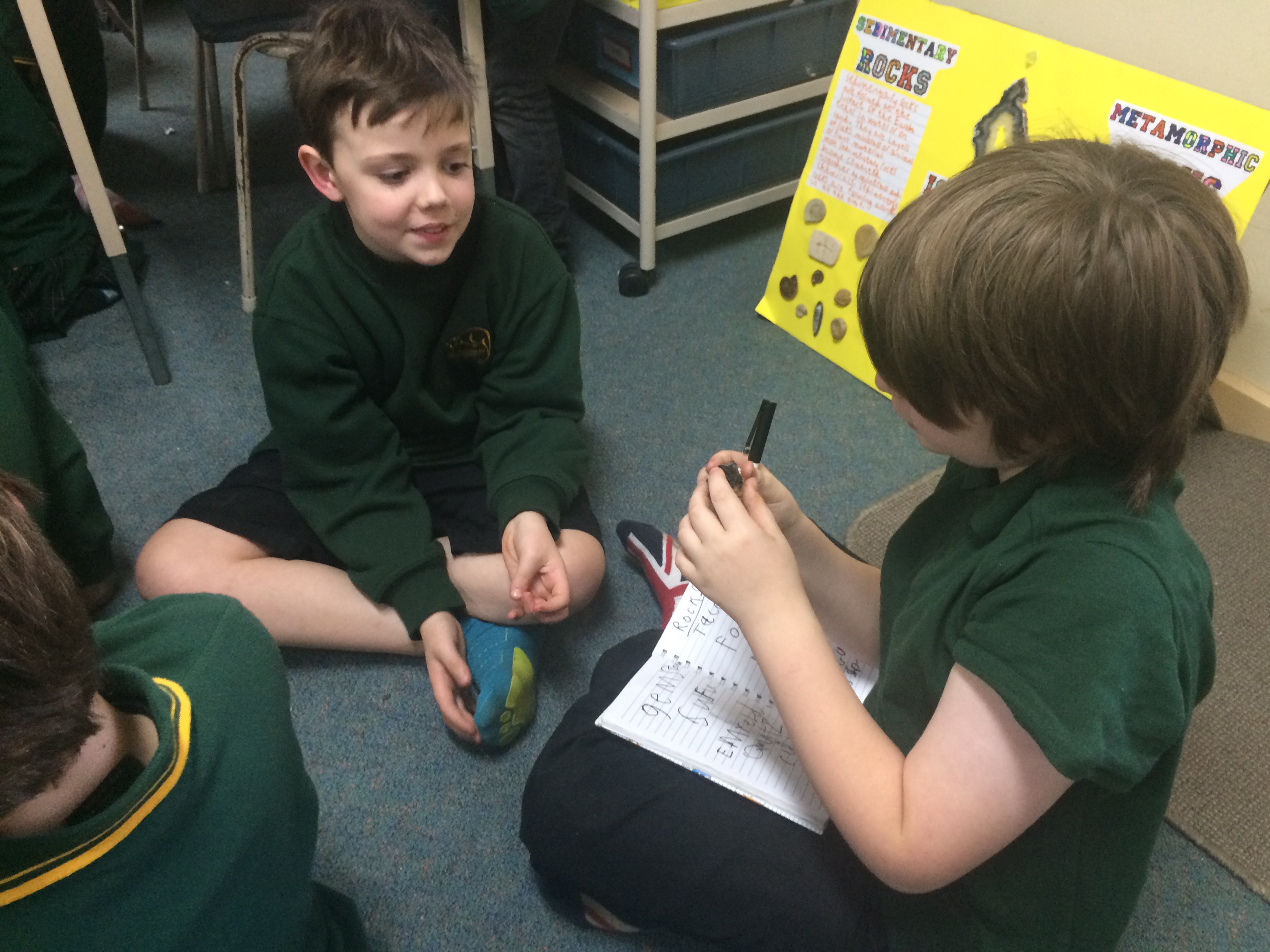 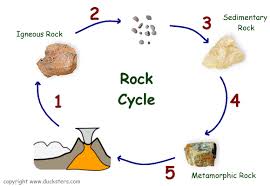 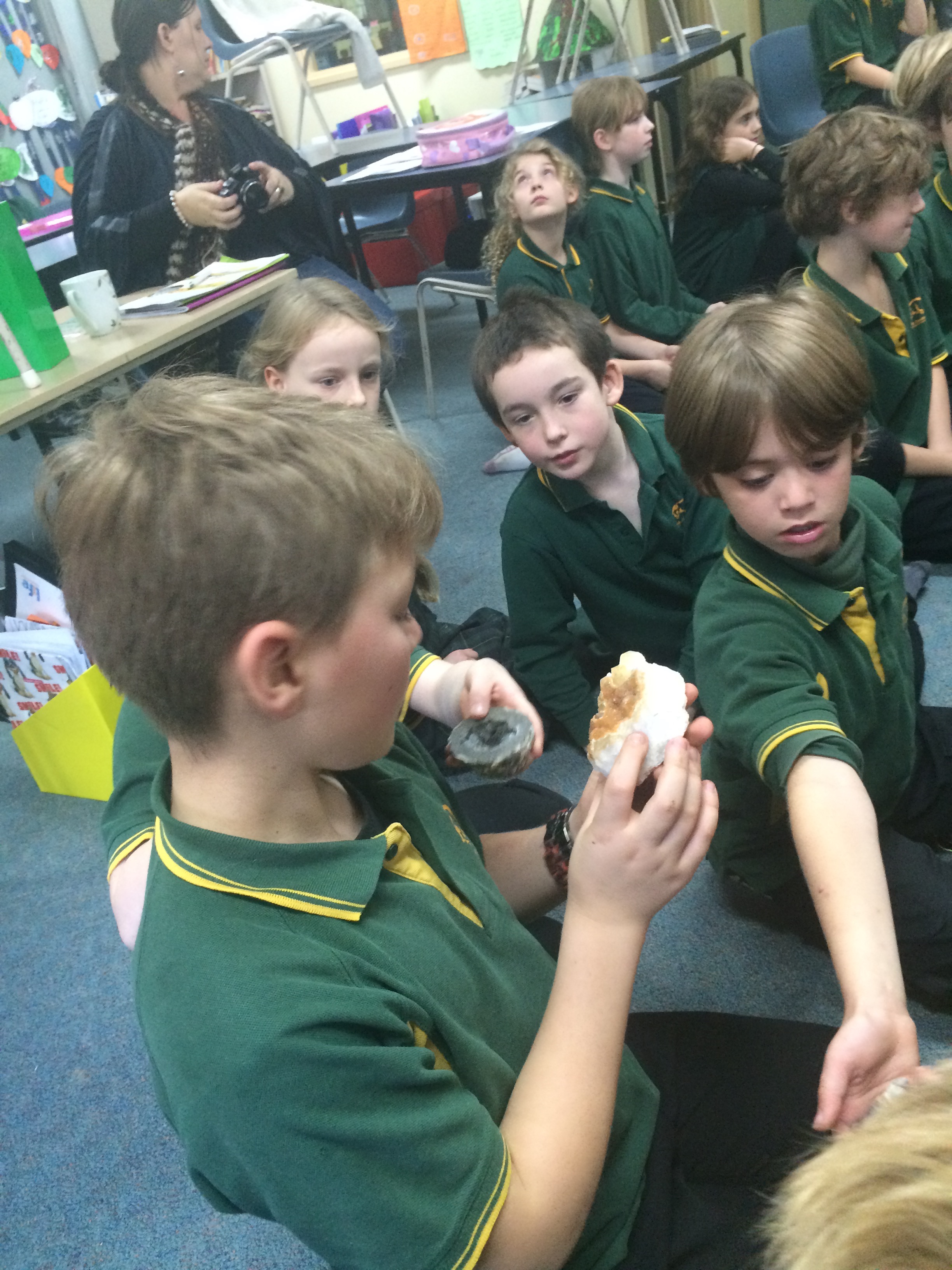 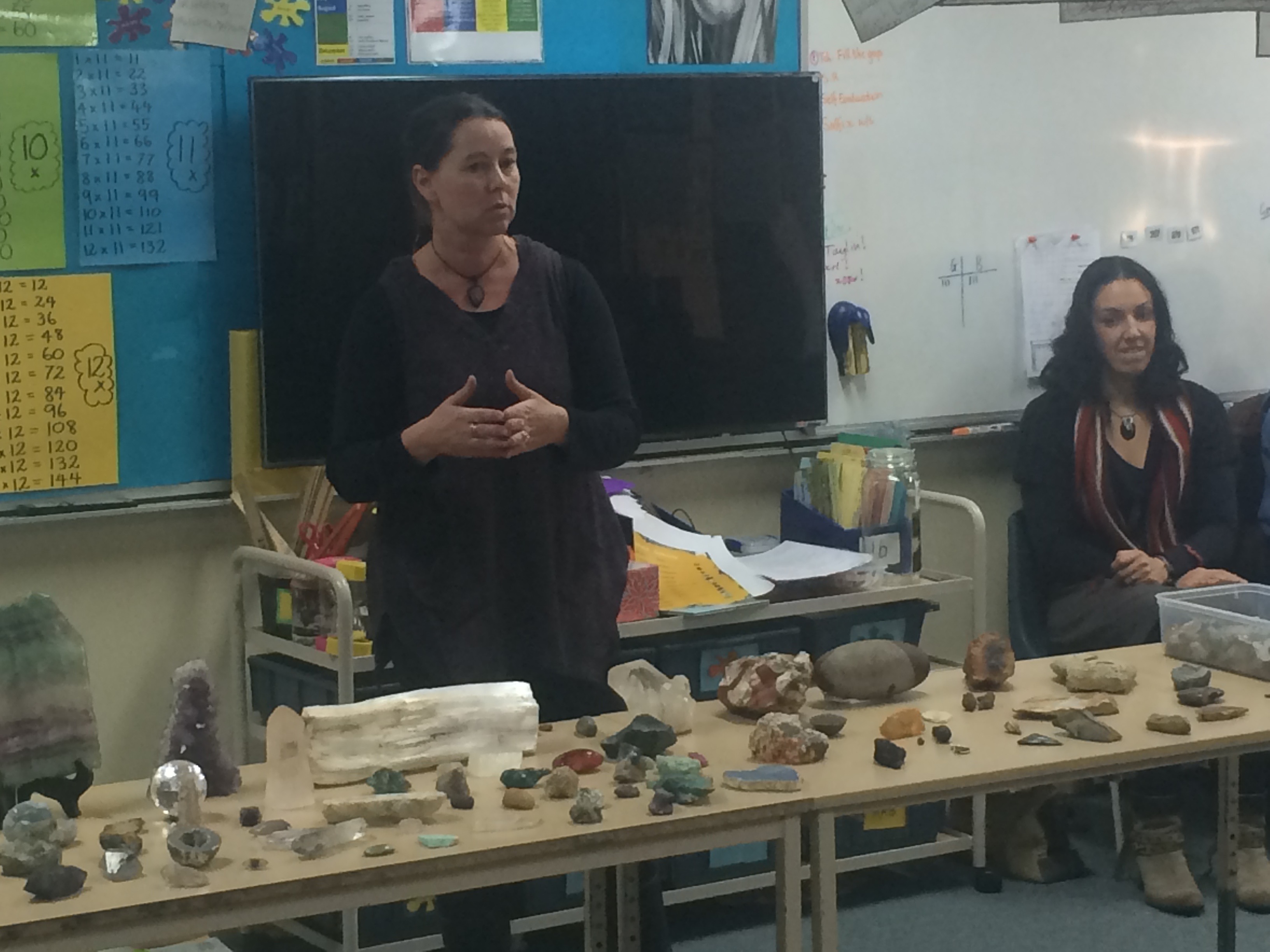 